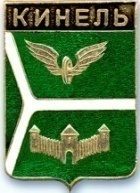 ДУМА ГОРОДСКОГО ОКРУГА КИНЕЛЬ САМАРСКОЙ ОБЛАСТИРЕШЕНИЕРассмотрев предложение Главы городского округа Кинель Самарской области, в связи с произошедшими кадровыми изменениями, руководствуясь Уставом городского округа Кинель Самарской области, Дума городского округа Кинель Самарской областиРЕШИЛА:1. Утвердить состав комиссии по противодействию коррупции в городском округе Кинель Самарской области согласно приложению к настоящему решению.2. Признать утратившим силу:пункт 2 решения Думы городского округа Кинель Самарской области от 23 декабря 2010 г. № 47 «Об утверждении Положения «О комиссии по противодействию коррупции  в городском округе Кинель Самарской области»;решение Думы городского округа Кинель Самарской области от 28 апреля  2011 г. № 83 «О внесении изменений в состав комиссии по противодействию коррупции  в городском округе Кинель Самарской области, утвержденный решения Думы городского округа Кинель Самарской области от 23 декабря 2010 г. № 47 «Об утверждении Положения «О комиссии по противодействию коррупции  в городском округе Кинель Самарской области»;решение Думы городского округа Кинель Самарской области от 28 ноября  2013 г. № 391 «О внесении изменений в состав комиссии по противодействию коррупции  в городском округе Кинель Самарской области, утвержденный решения Думы городского округа Кинель Самарской области от 23 декабря 2010 г. № 47 «Об утверждении Положения «О комиссии по противодействию коррупции  в городском округе Кинель Самарской области»;решение Думы городского округа Кинель Самарской области от 25 июня  2014 г. № 455 «О внесении изменений в состав комиссии по противодействию коррупции  в городском округе Кинель Самарской области, утвержденный решения Думы городского округа Кинель Самарской области от 23 декабря 2010 г. № 47 «Об утверждении Положения «О комиссии по противодействию коррупции  в городском округе Кинель Самарской области»;решение Думы городского округа Кинель Самарской области от 28 апреля  2015 г. № 544 «О внесении изменений в состав комиссии по противодействию коррупции  в городском округе Кинель Самарской области, утвержденный решения Думы городского округа Кинель Самарской области от 23 декабря 2010 г. № 47 «Об утверждении Положения «О комиссии по противодействию коррупции  в городском округе Кинель Самарской области»;решение Думы городского округа Кинель Самарской области от 29 октября  2015 г. № 17 «О внесении изменений в состав комиссии по противодействию коррупции  в городском округе Кинель Самарской области, утвержденный решения Думы городского округа Кинель Самарской области от 23 декабря 2010 г. № 47 «Об утверждении Положения «О комиссии по противодействию коррупции  в городском округе Кинель Самарской области»;решение Думы городского округа Кинель Самарской области от 30 ноября  2017 г. № 310 «О внесении изменений в состав комиссии по противодействию коррупции  в городском округе Кинель Самарской области, утвержденный решения Думы городского округа Кинель Самарской области от 23 декабря 2010 г. № 47 «Об утверждении Положения «О комиссии по противодействию коррупции  в городском округе Кинель Самарской области».3. Официально опубликовать настоящее решение в газетах  «Кинельская жизнь» или «Неделя Кинеля» и разместить на официальном сайте администрации городского округа Кинель Самарской области в информационно-телекоммуникационной сети «Интернет» (кинельгород.рф) в подразделе «Официальное опубликование» раздела «Информация».4.  Настоящее решение вступает в силу на следующий день после дня его официального опубликования. Председатель Думы городского округа Кинель Самарской области                                     А.М. Петров Глава городского округа Кинель Самарской области 		  		           В. А. ЧихиревПриложениек решению Думы городского округаКинель Самарской областиот 31.01.2019 г. № 420Состав комиссии по противодействию коррупции в городском округе Кинель Самарской областиПредседатель Комиссии:Чихирев В.А. -  Глава городского округа Кинель Самарской области;Заместитель председателя Комиссии:Прокудин А.А. – Первый заместитель Главы городского округа Кинель Самарской области;Секретарь Комиссии:Ефимова О.Г. – руководитель аппарата администрации городского округа Кинель Самарской области;Члены Комиссии:Федотов С.Н. –заместитель Главы городского округа по жилищно-коммунальному хозяйству;Жиганова С.Ю. – заместитель Главы городского округа по социальным вопросам;Каторгина Н.С. – руководитель аппарата Думы городского округа Кинель Самарской области;Селиверстова Л.П.  – заместителя начальника отдела общего обеспечения Межрайонной ИФНС России № 4 по Самарской области (по согласованию);Клейменов О.В.  – начальника Межмуниципального отдела МВД РФ «Кинельский», полковник полиции (по согласованию).446430, г. Кинель, ул. Мира, д. 42а446430, г. Кинель, ул. Мира, д. 42а446430, г. Кинель, ул. Мира, д. 42а446430, г. Кинель, ул. Мира, д. 42а446430, г. Кинель, ул. Мира, д. 42а446430, г. Кинель, ул. Мира, д. 42а446430, г. Кинель, ул. Мира, д. 42аТел. 2-19-60, 2-18-80Тел. 2-19-60, 2-18-80Тел. 2-19-60, 2-18-80«31»января2019г.г.№420Об утверждении состава комиссии по противодействию коррупции в городском округе Кинель Самарской области 